TĚLOVÝCHOVNÁ JEDNOTA ŽĎÁR NAD SÁZAVOU TJ ŽĎÁR NAD SÁZAVOU z.s., Jungmannova 1495/8, 591 01 Žďár nad Sázavou 1; IČO 00547492, DIČ CZ00547492PŘIHLÁŠKA DO ODDÍLU PLAVÁNÍ      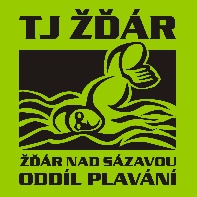 Osobní údaje:Příjmení:                      ……………………………………………………………..………………………………………Jméno:                         ………………………………………………………..……………………………………….…..Rodné číslo:                ……………………………………………………………..………………………………………Bydliště:Ulice a číslo:               ………………………………………………………………………………………………………Obec:                           ………………………………………………………………………………………………………PSČ (pošta):                …………………………………………………………………………………………………….Kontaktní telefon:    ………………………………………………………………………………………………………Kontaktní e-mail:      ……………………………………………………………………………………………………..1) Souhlasím a zároveň prohlašuji, že zdravotní stav mého dítěte dovoluje účast na trénincích, závodech a ostatních akcích pořádaných plaveckým oddílem.2) Souhlasím se zpracováním a evidencí osobních údajů podle zákona č. 101/2000SbSouhlasím s tím, aby TJ zpracovávala a evidovala osobní údaje mé-mého dítěte poskytnuté jí v souvislosti s členstvím mého dítěte a činností v TJ. Dále souhlasím s tím, že TJ je oprávněna poskytovat nezbytné uvedené osobní údaje do centrální evidence ČUS (Česká unie sportů) a příslušného sportovního svazu, kdy toto oprávnění vyplývá z technicko-organizačních důvodů (identifikace sportovce při soutěžích apod.). Údaje je TJ oprávněna zpracovávat a evidovat i po ukončení členství v TJ.3) Souhlasím s pořizováním obrazových a zvukových záznamů a s jejich zveřejněním dle Zák.č. 101/2000Sb., kdy fotomateriál nebo zvukový záznam bude určen k propagaci nebo prezentaci plaveckého oddílu.V…………………………………………………………………………………..dne…………………………………………………………..……………………………………………………………………………………………………………………………………………………….podpis zákonného zástupce